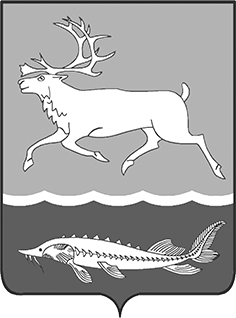  КАРАУЛЬСКИЙ СЕЛЬСКИЙ СОВЕТ ДЕПУТАТОВ  МУНИЦИПАЛЬНОГО ОБРАЗОВАНИЯ«СЕЛЬСКОЕ ПОСЕЛЕНИЕ КАРАУЛ»ТАЙМЫРСКОГО ДОЛГАНО-НЕНЕЦКОГОМУНИЦИПАЛЬНОГО РАЙОНА ПОСТАНОВЛЕНИЕ от «18» марта 2016г.	               № 02-П О поощрении работников культуры сельского поселения Караул в связи с празднованием 55-летнего юбилея Дома культуры с.Караул           На основании Положения «О наградах и поощрениях муниципального образования «Сельское поселение Караул», утвержденного Решением Совета сельского поселения Караул от 28.03.2007г. № 112, ходатайства директора МКУК «Центр народного творчества и культурных инициатив» сельского поселения Караул, за высокий профессионализм, большой вклад в социально – экономическое развитие сельского поселения, добросовестный труд и в связи с празднованием 55 – летнего юбилея Дома культуры с.КараулПОСТАНОВЛЯЮ:Поощрить:Почётной грамотой Главы сельского поселения Караул: Горбович Юлию Вадимовну, специалиста по жанрам творчества Центра народного творчества с.Караул;Панкову Владиславу Михайловну, заведующего Дома культуры с.Караул;Баркову Светлану Владимировну, режиссера массовых мероприятий Дома культуры с.Караул;Ушаровскую Наталию Витальевну, администратора Дома культуры с.Караул;Благодарностью Главы сельского поселения Караул:Ташинова Сергея Сергеевича, аккомпаниатора Дома культуры с.Караул;Пальчину Лидию Алексеевну, руководителя клубного формирования Дома культуры с.Караул;Перминову Нину Валерьевну, сторожа Дома культуры с.Караул;Михайлову Марианну Олеговну, художника – декоратора Дома культуры с.Караул;Ушаровского Александра Анатольевича, сторожа Дома культуры с.Караул;Ефимова Виктора Ивановича, электромонтера по ремонту и обслуживанию электрооборудования Дома культуры с.Караул;Фефелову Зарину Петровну, уборщика служебных помещений Дома культуры с.Караул;Перминова Дмитрия Викторовича, сторожа Дома культуры с.Караул;Панову Римму Ивановну, руководителя этно – фольклорной группы «Сарю – Тэс».Начальнику финансового отдела Администрации сельского поселения Караул (Эспок Н.П.) профинансировать расходы на мероприятие в сумме 4000 (четыре тысячи) рублей, главному бухгалтеру муниципального казенного учреждения «Центр по обеспечению хозяйственного обслуживания» сельского поселения Караул (Трояковой Ю.М.) выдать денежные средства в подотчет Гмырко Е.П.Контроль за выполнением данного постановления оставляю за собой.Глава  сельского поселения Караул                                               Д.В. Рудник              